Golosi. Insaziabili di vitaProject Room, CAMERA – Centro Italiano per la Fotografia, Torino6 – 17 ottobre 2021CAMERA - Centro Italiano per la Fotografia ospita nella sua Project Room, dal 6 al 17 ottobre 2021, la mostra Golosi. Insaziabili di vita, risultato della seconda edizione del progetto di Domori interminati_spazi, che quest'anno ha raccolto centinaia di scatti e di partecipanti da tutta Italia.Come già nel 2020, Domori attraverso “Fotografia” – l’iniziativa permanente a sostegno dell’Arte Fotografica portata avanti dall’azienda - ha lanciato il progetto via Instagram, affidando alla sensibilità di Maurizio Galimberti, quest’anno affiancato in Giuria dalla curatrice di CAMERA Monica Poggi e dal direttore del Corriere della Sera Torino Marco Castelnuovo, il compito di individuare la selezione dei migliori lavori e di costruire l’identità della mostra, che quest’anno raccoglie 40 lavori, mentre una selezione più ampia di 100 scatti verrà pubblicata nel catalogo digitale del progetto. La selezione rigorosa ha individuato le fotografie più poetiche ed efficaci nate dall’invito a raccontare per immagini la golosità, in senso lato, intesa come passione per tutto ciò che ci piace, ci appaga e di cui difficilmente possiamo fare a meno.Dai 40 autori in mostra, la Giuria guidata da Maurizio Galimberti ha individuato 10 finalisti, fra i quali verranno annunciati i tre migliori autori, nel corso della serata di inaugurazione ad inviti del 5 ottobre. CAMERA, Corriere della Sera Torino e lo stesso Galimberti assegneranno ciascuno la propria menzione speciale. Infine, Maurizio Galimberti metterà a disposizione le sue competenze per una giornata di formazione con i tre vincitori.Commenta Maurizio Galimberti: Un ringraziamento speciale a Monica Poggi e a Marco Castelnuovo per avere accettato di fare parte della Giuria, per avere condiviso entusiasmo e curiosità verso i tanti lavori arrivati. È stata una selezione appassionante, che ci ha permesso di costruire un allestimento di grande respiro, attraversato da richiami e contaminazioni. Un racconto ora divertente, ora folle, mai banale, tecnicamente sorprendente, che racconta tutti i golosi con la bellezza della fotografia.Commenta Andrea Macchione, amministratore delegato di Domori: Ringrazio Maurizio Galimberti per la sapiente regia di questi mesi e per l'energia che mette in ogni aspetto di questo progetto, dallo scambio con i partecipanti alla lettura e valorizzazione dei lavori. Anche quest'anno siamo rimasti colpiti dalla qualità e varietà delle foto partecipazione e dal numero dei partecipanti: tantissimi "golosi" di fotografia, pronti a mettersi in gioco, in un'iniziativa inclusiva, che riunisce professionisti e appassionati in una festa dedicata a questa bellissima arte.In mostra, le immagini di:Manuela Asti, Paola Francesca Barone, Marco Bevilacqua, Giorgia Bisanti, Maria Grazia Bisconti, Rosa Bunetto, Susy Cagliero, Barbara Cannizzaro, Paolo Dalla Costa, Ketty Domesi, Sergio Fabbris, Amedeo Fontani, Giulio Gattuso, Cristina Gelpi, Laura Giammichele, Marina Giannobi, Giuseppe Giorgi, Alessia Greco, Sabrina Iamonte e Andy McFly, Ilaria Laurenzana, Annalisa Lenzi, Michela Macciolini, Melissa Marcello, Alan Marcheselli, Alessandro Marmellotta, Denise Mazzarella, Carlotta Mendola, Elena Alessandra Milanesi, Sabina Pasqualino, Antonio Pignato, Patrizia Prada, Claudia Sajeva, Consuelo Sala, Alberto Sciuto, Luca Scutigliani, Ilaria Sostegni, Monica Spoti, Carlo Stella, Lucrezia Testa Iannilli.INFORMAZIONI CAMERA - Centro Italiano per la Fotografia Via delle Rosine 18, 10123 - Torino www.camera.to |camera@camera.to Facebook/ @CameraTorinoInstagram/ @cameratorino Orari di apertura (Ultimo ingresso, 30 minuti prima della chiusura) lunedì, mercoledì, venerdì, sabato, domenica 11.00-19.00giovedì 11.00-21.00martedì chiusoBiglietti 
Ingresso Intero € 10
Ingresso Ridotto € 6, fino a 26 anni, oltre 70 anniSoci Touring Club Italiano, Amici della Fondazione per l’Architettura, iscritti all’Ordine degli Architetti, iscritti AIACE, iscritti Enjoy, iscritti Eni Station, soci Slow Food, soci Centro Congressi Unione Industriale Torino, possessori Card MenoUnoPiuSei. Possessori del biglietto di ingresso di: Gallerie d’Italia (Milano, Napoli, Vicenza), Museo Nazionale del Cinema, MAO, Palazzo Madama, Borgo Medievale, GAM - Galleria Civica d’Arte Moderna, Forte di Bard, MEF - Museo Ettore Fico, FIAF.Ingresso gratuito in Project RoomIngresso Gratuito
Bambini fino a 12 anni
Possessori Abbonamento Musei Torino Piemonte, possessori Torino+Piemonte Card, possessori tessera ICOM.
Visitatori diversamente abili e un loro accompagnatore. Guide turistiche abilitate.
Servizio di biglietteria e prevendita a cura di Vivaticket.ContattiCAMERA - Centro Italiano per la Fotografia 			Ufficio stampa e ComunicazioneVia delle Rosine 18, 10123 - Torino 			Giulia Gaiatowww.camera.to | camera@camera.to			pressoffice@camera.to							tel. 011 0881151Ufficio Stampa: Studio ESSECI, Sergio Campagnolo tel. 049 663 499 gestione3@studioesseci.net   www.studioesseci.net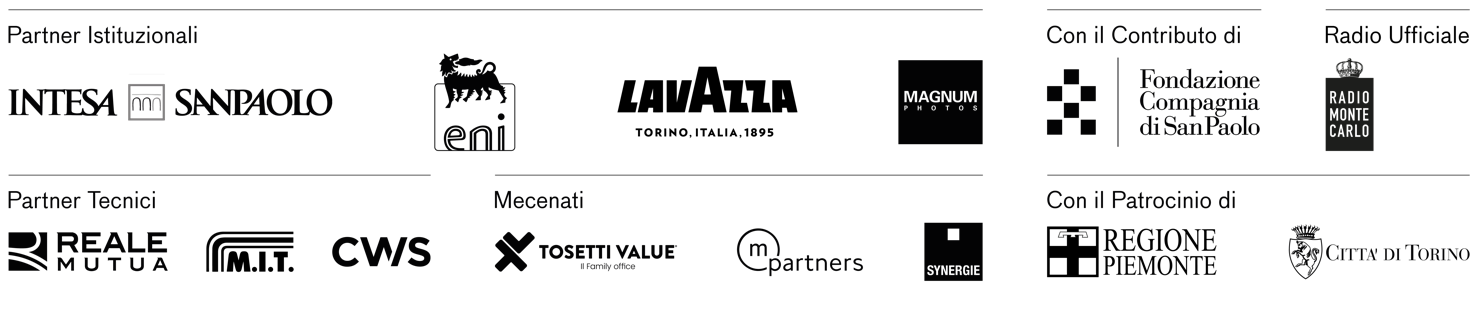 